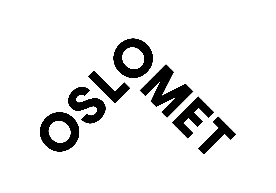 Samtykkeerklæring for bruk av fotografier, videomateriale og annet materiale Behandlingsansvarlig:……………………………………………………………………………………………...A. Beskrivelse av prosjektetB.  Beskrivelse av behandlingen    C. Samtykket dittDitt personvern – dine rettigheterHvis du kan gjenkjennes på et fotografi og/eller i et videoopptak, så er det en personopplysning. Når vi lagrer fotografier og /eller videoopptak av deg, betyr det at vi har personopplysninger om deg.Du har rett til å få innsyn i hvilke personopplysninger vi har registrert om degfå rettet personopplysninger om degfå slettet personopplysninger om deg, dvs. få slettet/sladdet bilder av degfå en kopi av dine personopplysningerDu har også rett til å sende klage til personvernombudet eller til Datatilsynet om behandlingen av dine personopplysninger.Det er frivillig å la OsloMet benytte fotografier og videoopptak av deg, så du kan når som helst trekke tilbake samtykket ditt. Kontaktinformasjon:    Prosjektleder (fakultet/institutt, kontaktperson, epostadresse og telefon): ………………………………………………………………………………………………………………..Personvernombud ved OsloMet: personvernombud@oslomet.no, Beskrivelse av prosjektet (tittel, formål, hvem som er med, forventede resultater osv.)TittelFormål/temaProsjektleder/forskere tilknyttet prosjektetForventede resultater Beskrivelse av hvordan forsker:                                                                                                     samler inn data (video, foto, observasjon, data-logger, skjemaer, intervjuer, feltnotater)oppbevarer og behandler data (lagring, tilgang, sletting)har tenkt å bruke data (analyse, publisering, undervisning, anonymisering)Samtykket ditt:Sett kryssJeg har mottatt og forstått at forskere tilknyttet prosjektet kan, i forbindelse med prosjektet, ta videoopptak av de aktiviteter jeg deltar i for senere analyse. Videomaterialet benyttes kun av forskere tilknyttet prosjektet og anonymiseres før publikasjon/presentasjon.Jeg har mottatt og forstått at forskere tilknyttet prosjektet kan ta kopi av materiale jeg produserer i prosjektet for senere analyse. Materialet benyttes kun av forskere tilknyttet prosjektet og anonymiseres før publikasjon/presentasjon.Jeg har mottatt og forstått at forskere tilknyttet prosjektet kan bruke videoopptak og fotografier av meg fra prosjektet, når resultatene skal publiseres; f.eks. i konferanser, i vitenskapelige artikler eller på internett. Data anonymiseres ikke før publisering, slik at jeg vil kunne kjennes igjen i videoopptak eller på fotografi.NavnTelefonDatoUnderskrift (egen/foresatt)